Vostri commenti al sitoYour comments to the siteGracias por crear pasion esgrima ojala Venezuela tuviera iniciTivas asi para que no se abandone este sueño de quienes en algun momento vivieron este talento...Grazie per aver creato la passione per la scherma. Speriamo che il Venezuela abbia iniziative come questa in modo che questo sogno di coloro che a volte hanno vissuto questo talento non sia abbandonato ...Buenas tardes Maestro Stéfano me da mucho gusto tenerlo entre mis contactos esgrimisticos!! Lo felicito por su gran desempeño y su página web agradezco qué me invite a verla 🤗😊 un gran abrazo y estaremos en contacto..👍 bendiciones.  Buon pomeriggio, Maestro Stéfano, sono molto felice di averti tra i miei contatti di scherma! Mi congratulo con te per la tua grande esibizione e il tuo sito web apprezzo che mi inviti a vederlo see un grande abbraccio e saremo in contatto..👍 benedizioni.Thx stefano and all my appreciation of your effort in fencing    Grazie stefano e tutto il mio apprezzamento per i tuoi sforzi nella schermaThanks for the invitation Maestro Gardenti, I'm already following your page. Greetings from Belgrade!Grazie per l’invito maestro Gardenti, sto già seguendo la sua pagina. Saluti da Belgrado!Great website and great job, Stefano!!!Ottimo sito web e ottimo lavoro, Stefano !!! Thank you very much. This website very interesting. I use it with happily.  Grazie mille. Questo sito è molto interessante. Lo uso con felicemente.Thanks, Stephen. I always follow youGrazie, Stefano. Ti seguo sempreUn saludo Maestro. Gracias a Usted por enviar la invitación dd amistad. Es un honor contar con usted entre mi grupo de contactos. Grazie.Saluti Maestro. Grazie per aver inviato l'invito all'amicizia. È un onore averti nel mio gruppo di contatti. Grazie.Wow,thank you, Maestro Stefano GardentiWow, grazie, Maestro Stefano GardentiGreeting them one by one is a great commitment, few treat Fencing like you!ComplimentsSalutarli uno per uno é un grande impegno  in pochi trattano la Scherma come voi! 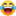 Complimenti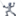 Gracias, MaestroGrazie, MestroThank you for your passion.Grazie a te per la tua passione.I know your "fencing passion" well... I always follow it!Conosco bene la tua "passionescherma"... la seguo sempre!...woow!Thanks Stefano, I know your site and I have often used it.It is very well structured and interesting and I have repeatedly suggested it to my roommates.Thank you!Grazie Stefano, conosco il tuo sito e ne ho fatto spesso uso.È molto ben strutturato ed interessante e l'ho più volte suggerito ai compagni di sala.Grazie a te!racias colega muy buena la página execelente contenido será un placer compartirla · Ris    grazie molto bravo collega della pagina ottimi contenuti sarà un piacere condividerli · RisGreetings Stefano! That’s Amazing ! I will check it and will spread the word. All the best with your passion 😊 and thanks for your invitation dear 👍🏻Un saluto Stefano! È stupefacente ! Lo controllerò e spargerò la voce. Tutto il meglio con la tua passione 😊 e grazie per il tuo invito caro dearBeautiful considerations excellently exposed, which I fully agree with.Bellissime considerazioni ottimamente esposte, che condivido appieno.Thank you, i Will let my Fencer friends about you!! I already visited the page and it's greatGrazie, lascerò parlare di te ai miei amici Fencer !! Ho già visitato la pagina ed è fantasticoI certainly will. However, I already knew the site and I congratulate youLo farò certamente. Comunque conoscevo già il sito e ti faccio i miei complimentiThank you for befriending me! I was following your page for a long time👍Grazie per avermi fatto amicizia! Seguivo la tua pagina da molto tempo👍Big promotion of fencing.Grande promozione della scherma.To be honest sincere ... I've been reading it for a long time thank you very much!Ad essere sincera sincera…è da parecchio che lo leggo  grazie mille!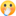 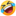 Hi Stefano,I love people passionated in something and I see your passion is fencing in all its shapes! Go on!Salut from Germanyciao stefano,Amo le persone appassionate di qualcosa e vedo che la tua passione è la scherma in tutte le sue forme! Continua!Saluti dalla GermaniaThank you teacher. I always follow her very willinglyGrazie Maestro. La seguo sempre molto volentieriDear maestro Gardenti, congratulations for your site and your dedication. I follow your site and respect you.Thanks for contacting me, and sorry for the delay in replying.Best regards!YanYan JiangGentile maestro Gardenti, complimenti per il suo sito e la sua dedizione. Seguo il suo sito e la stimo.Grazie per avermi contattato, e mi scusi per il ritardo nella risposta.Cordiali saluti!YanStephen thank you! I definitely will! And with pleasure I tell you that I was already aware of the site!Andrea StroppaStefano grazie! Lo farò sicuramente! E con piacere ti dico che ero già a conoscenza del sito! 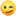 Hi Stefano Quattro Gardenti Quattro, I just took a tour of www.passionescherma.it Disclosing and discussing our art is really a great thing, there are lots of interesting things on your site and I've already downloaded somethingWell doneNico PapaliaCiao Stefano Quattro Gardenti Quattro, ho appena fatto un giro su www.passionescherma.it Divulgare e confrontarsi nella nostra arte è veramente una bella cosa, ci sono tantissime cose interessanti sul tuo sito e qualcosa mi sono già scaricato complimenti!It's a great site!GabrielE’ un sito magnifico!GabrieleHi stefano, sorry if i just now read your message on facebook! I read your invitation, of course I already knew Passione Fencing, I love that site and with many of my friends we read fencing related news from there! A big hug, LupoCiao stefano, scusa se leggo solo ora il tuo messaggio su facebook! ho letto il tuo invito, ovviamente già conoscevo Passione Scherma, adoro quel sito e con molti miei amici leggiamo le notizie relative alla scherma da lì! Un grande abbraccio, LupoThank you for reaching out. I've known the website for a few years and always thought about how fun and useful it is. Keep it up! Many greetings from Belgrade. Master Nikolaикола РацковићGrazie per aver contattato. Conosco il sito web da alcuni anni e pensavo sempre a quanto fosse divertente e utile. Continua così! Tanti saluti da Belgrado. Maestro Nikolaикола РацковићDear Maestro, I have already visited the site and I really liked it. It is made with love and is extremely useful. I have created my own little fencing hall and will recommend the site to my coaches. Todor KasabovCaro Мaestro, ho già visitato il sito e mi è piaciuto molto. È fatto con amore ed è estremamente utile. Ho creato la mia piccola sala di scherma e consiglierò il sito ai miei allenatori. Todor KasabovMaestro Stefano Quattro Gardenti Quattro Thanks for asking me! I often read fencing passion and it's a pleasure to be able to make "friends" here too.Riccardo Aulo RudilossoMaestro Stefano Quattro Gardenti Quattro grazie per avermela chiesta! Leggo spesso passione scherma ed è un piacere poter fare "amicizia" anche qui.Robin HuangStefano Quattro Gardenti Quattro Hi sir，I read your books which call 《Dialogues ontechnique, tactics and fencing strategy》，I learned something about how to deal with my friends in smallsword sparring. Thanks for your help. If I have any problem in fencing, Can you answer it for me please？Salve signore, ho letto i suoi libri che chiamano 《Dialoghi sutecnica, tattica e strategia di scherma》，ho imparato qualcosa su come comportarmi con i miei amici nello sparring con la spada piccola. Grazie per l'aiuto. Se ho qualche problema con la scherma, puoi rispondermi per favore?Congratulations, Master!! Thank you so much for all you have done and continue to do for fencing at all levels!!Mario MontalvoCongratulazioni, Maestro!! Grazie mille per tutto quello che lei ha fatto e continua a fare per la scherma a tutti livelli!!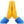 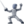 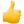 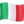 Congratulations to Stefano from all of us for the invaluable work he is carrying out and which will leave a tangible mark. We are grateful to you!A Stefano i complimenti di tutti noi per l’opera preziosissima che sta svolgendo e che lascerà un segno tangibile. Te ne siamo riconoscenti!Thank youYou have created a beautiful site, useful not only for those who practice fencing but also for those who want to know it a little more.Casagrande FlavioGrazie a teHai creato un bel sito, utile non solo per chi pratica la scherma ma anche per chi vuole conoscerla un po' di più.Sure.... thank you so much !You are a great Maestro !Congratulations ! Certo.... grazie mille!Sei un grande Maestro!Congratulazioni! Dear Stefano, Its very interesting your web page.Caro Stefano, è molto interessante la tua pagina web.Thank you for such lovely sharing of our passion for fencing! Merci à vous pour de si jolis partages de notre passion qu'est l'escrime !Nice to meet you Master! I knew you site. It's a wonderful works. Good for you!!Scrivi a Mingjue LuPiacere di conoscerti Maestro! Conoscevo il tuo sito. È un lavoro meraviglioso. Buon per te!!Scrivi a Mingjue LuThat's great.E’ fantastico.Muchas gracias Maestro, es muy importante el trabajo que realiza con passionescherma. Abrazo.Grazie mille Maestro, il lavoro che fai con passionescherma è molto importante. Abbraccio.I’m already checked your site It’s fabulous 👊Mhmmd Hossein HosseiniHo già controllato il tuo sitoÈ favoloso 👊Mhmmd Hossein HosseiniThanks Stefano for joining me, I've been following you for years. I really like your postsGrazie Stefano di avermi raggiunto, sono anni che ti seguo. Mi piacciono molto i tuoi postThanks, I love it too.  I have seen your website and recommend it to everyone.  Nice to meet youScrivi a Kều HúngGrazie, lo adoro anche io. Ho visto il tuo sito e lo consiglio a tutti. Lieto di conoscertiScrivi a Kều HúngThank you for introducing me to your website it is greatGrazie per avermi fatto conoscere il tuo sito web è fantasticoThank you for your message, I know your sites, and of course I will help to promote them between the fencers. Thanks for your greetings as well, and greetings from London to you🤺😊Grazie per il tuo messaggio, conosco i tuoi siti e ovviamente aiuterò a promuoverli tra gli schermitori. Grazie anche per i tuoi saluti e saluti da Londra a te🤺😊Many thanks, appreciation and respect to your honorable person. You are a wonderfulMolte grazie, apprezzamento e rispetto alla tua onorevole persona. Sei un meraviglioso   Muchas gracias  estupendo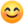 Grazie mille grandeDear maestro Gardenti, congratulations for your site and your dedication. I follow your site and respect you.Thanks for contacting me, and sorry for the delay in replying.Best regards!YanGentile maestro Gardenti, complimenti per il suo sito e la sua dedizione. Seguo il suo sito e la stimo.Grazie per avermi contattato, e mi scusi per il ritardo nella risposta.Cordiali saluti!YanHi StefanoTre , saw your album. You are a great fencer. Are you a fencing coach?Ciao StefanoTre, ho visto il tuo album. Sei un grande schermidore. Sei un allenatore di scherma?Thank you Master Stefano you post interesting things that enrich usGrazie Maestro Stefano pubblichi cose interessanti che ci arricchiscono 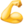 Excellent Stefano, it's nice to be in contact, I also love fencing and I'm going to check your website, a pleasure and greetings from Mexico City. Fabiana Lopez OLYOttimo Stefano, è bello essere in contatto, anche io amo la scherma e vado a controllare il tuo sito, un piacere e saluti da Città del Messico. Fabiana Lopez OLYThank you, I am glad to know such a person who is a great connoisseur of swordsmanship. Greetings from the Red Star Fencing Club of Bograd, SerbiaIvicaThank you, I am glad to know such a person who is a great connoisseur of swordsmanship.IvicaIvica SubićThank you for the information you provideGrazie, sono felice di conoscere una persona del genere che è un grande conoscitore dell'arte della spada. Saluti dal Club Scherma Stella Rossa di Bograd, SerbiaIvicGrazie, sono felice di conoscere una persona del genere che è un grande conoscitore dell'arte della spada.IvicIvica SubićGrazie per le informazioni forniteI already know your "pasionescherma"... remarkably interesting. I download many of your works, thank you!Scrivi a Tavi ZidaruConosco già la tua "passionescherma"... notevolmente interessante. Scarico molti dei tuoi lavori, grazie!Scrivi a Tavi ZidaruThanks for accepting the invite. I did fencing in my youth in Mexico City for four years and even though I no longer fence, I love the art of Fencing and have still stayed in touch with many of my fencing comrades. I will share your link. I love how you have free links to read about fencing laws and more. The best of luck to you in your writing and continued success.Grazie per aver accettato l'invito. Ho fatto scherma in gioventù a Città del Messico per quattro anni e anche se non scherma più, amo l'arte della scherma e sono ancora in contatto con molti dei miei compagni di scherma. Condividerò il tuo link. Adoro il modo in cui hai collegamenti gratuiti per leggere le leggi sulla scherma e altro ancora. Ti auguro buona fortuna per la tua scrittura e il tuo continuo successo.Great websiteOttimo sito webReally liked the site!E’ piaciuto molto il sito!A thousand thanks. I have had the opportunity to view the site and I appreciate it. Congratulations for your work. Good day. LeahGrazie mille. Ho avuto modo di visionare il sito e lo apprezzo. Complimenti per il suo lavoro. Buona giornata. LiaI have always followed Passione SchermaSeguo Passione Scherma da sempre 